INSPIRING TEACHERSELT PLAN TEMPLATEWrite the name for each state of the plan. Then in the “Procedure”, write a detailed description of what the teacher and students do at each stage of the session.Be sure to be thorough so any teacher can follow this plan. Write the procedure in third person and present tense.Use these conventions: 	T= teacher	S= students	Ss= studentsAPPENDIX SECTIONAppendix 1. images about free time activities to label.Appendix 2. Worksheet about the video1. Circle the free-time activities you listen in the video.2. Choose the activity you like doing the most and draw it below.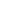 3. Write a sentence describing how often you do your favourite activity.__________________________________________________________________________________4. Write a question to ask one partner about what he/she likes doing in his/her free time and write the answer.Question: _______________________________________________________________Answer: _________________________________________________________________Appendix 3. Questionnaire for pair workAppendix 4. Reflection tree taken from https://jenniferpgce.wordpress.com/2013/05/08/where-am-i-at-hanging-on-for-dear-life-to-a-cracking-branch/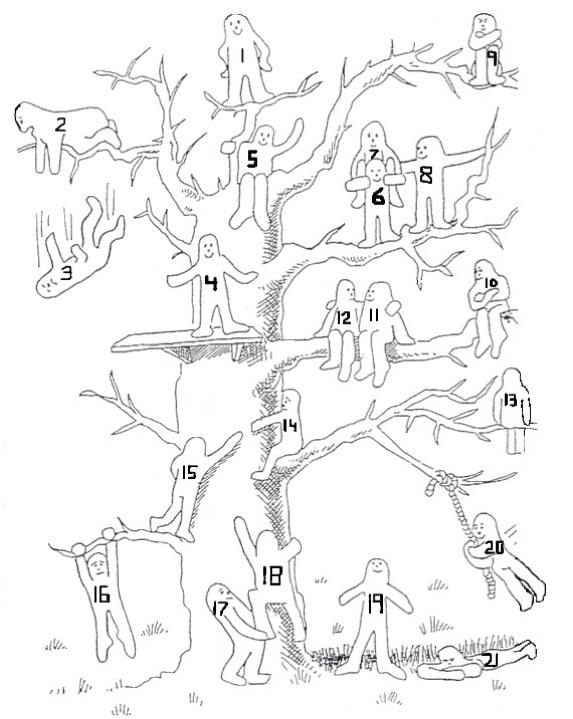 AuthorAuthorTeacher’s nameNubia Johanna Florez MonroyEmailnfm_17_2@hotmail.comSchoolIED Comunitaria MetropolitanaLesson planActivity planTask planProject planXAuthor’sremarksThis activity plan gives teachers a chance to know about children’s free time activities and it also gives you a valuable opportunity to assess your students' level. It can also be a useful and productive class because you can have your students practicing their speaking skills through an interview.GradeLength of lessonNumber of studentsNumber of studentsAverage ageAverage age6th1 hour 20 minutes333311-1311-13AreaAreaEnglish levelEnglish levelEnglish levelEnglish levelRuralUrban            XA1   A2   XA2   XB1  Curricular Focus / AxesCurricular Focus / AxesEnvironmental / Sustainability EducationSexual / Health EducationConstruction of Citizenship / Democracy / TeenagersXGlobalizationTopicFree time activitiesFree time activitiesFree time activitiesModule / UnitModule 1. Democracy and peaceModule 1. Democracy and peaceModule 1. Democracy and peaceLanguage focusLanguage FunctionLanguage skillsVocabularyLanguage focusTalking about interests and free time activitiesListeningSpeakingWritingGo to the movies, play soccer, play video games, gang out with friends, dance, play the guitar, surf the internet, hike, ride a bike, swim, draw, paint, spend time with family, cook, watch TV, read a book, walk the dog, listen to music, go shopping.Principles / approachCommunicative approachCommunicative approachCommunicative approachLearning objectivesLearning objectivesAimBy the end of this lesson, students will be able to use expressions about likes and dislikes and talk about hobbies and interests.Subsidiary aimsBy the end of this lesson, students will be able to …Ask for and give personal information about free-time activities.Build sentences on hobbies and interests using the present simple tense.Materials neededFlash cards (Go to the movies, play soccer, play video games, gang out with friends, dance, play the guitar, surf the internet, hike, ride a bike, swim, draw, paint, spend time with family, cook, watch TV, read a book, walk the dog, listen to music, go shopping.)Suggested video 1 ‘Kids vocabulary - Hobbies and Interests- What do you like doing?’ https://youtu.be/N1o4oOXLOZcRed and green cards per student.Photocopies of the worksheet for each student.Video beam/TVComputer and speakersStageProcedureTime and Patterns of interactionWarm upT reminds SS about the classroom rules.T tells SS about what he likes to do in his free time (do sports, read a book, watch TV, go shopping, etc.) to model some vocabulary and pronunciation. Then, T pastes some images about free time activities (Appendix 1) around the classroom and asks SS to stand up and go around to label the images with the corresponding activity they know. T collects the images from the wall and pastes them all on the board so all SS can see them. T checks if the names are correct and add the ones that were left in blank. T models pronunciation of the vocabulary. T asks SS to write down on their notebooks which of these activities they like to do in their free time. Some volunteers share their answers.15 minutesT-SSIndividual workWarm upClassroom assessment technique: Stop and go. T gives SS two cards, a red one that indicates SS need more time to finish/more explanation, and a green one that indicates SS are ready to continue/have understood the topic.Whenever T asks “How are we doing?” SS must raise the card depending on how they feel.15 minutesT-SSIndividual workPresentationT shows a video about some hobbies. While the video is being played, SS must work on the worksheet (Appendix 2) circling the free-time activities they hear and drawing the activity they like the most doing. At the end, T asks some volunteers to provide their answers and share their drawings with the class.T explains how to make complete sentences using the vocabulary practiced before and the present simple. T provides some examples of sentences (In my free time, I like playing the guitar, I like listening to music, etc.) Classroom assessment technique: Stop and go. T asks “How are we doing?” SS must raise the card depending on how they feel/understand about the explanation.Then, T explains how to make sentences to talk about what other person likes to do. On the board, T provides some examples using names of SS from the class to talk about their favourite free time activities. T emphasizes on the use of ‘S’ at the end of verbs in third person (He, she, it).T explains that we use time expressions to indicate how often we do something. Time expressions consist of two or more words that usually go at the end of the sentence. T writes on the board some examples using Every day, Once a week, Twice a week, every two weeks, etc. T asks SS to write one sentence on the worksheet based on the activity they drew Then, T explains how to ask yes/no questions and provide short answers in the Present Simple. T writes on the board:“Do you like playing soccer?” and asks this question to a Ss. Depending on his reply, T writes on the board:Yes, I do/ No, I don’t Does your friend enjoy playing soccer? Yes, he does/ No, he doesn’t Classroom assessment technique: Stop and go. T asks “How are we doing?” SS must raise the card depending on how they feel/understand about the explanation. 15 minutesT- SSIndividual work20 minutesT-SSPracticeT asks SS to work in pairs to answer a short questionnaire (Appendix 3) about their free time activities. T gives SS a model question: “What do you do in your free time?”After collecting the answers, SS write eight sentences about their findings on their partner’s hobbies. T monitors SS’ work and clarifies doubts when needed.Classroom assessment technique: Stop and go. T asks “How are we doing?” SS must raise the card depending on how they feel/understand about the explanation. 15 minutesSS-SSPair workProductionWhen SS finish the activity, T invites some volunteers to share their sentences with the group.10 minutesT-SSSS-SSProductionSelf-assessment technique: Reflection tree: T gives the picture of a tree with different cartoons in different places (Appendix 4) and asks SS to choose the cartoon that reflects how they feel depending on their level of understanding and performance in the previous activity. T asks some SS to say their opinions based on their place in the tree.10 minutesT-SSSS-SSWrap-upSelf-assessment technique: Three things: In order to check students’ learning process, T asks SS to choose and respond on a piece of paper three of the following suggested prompts:Today I learn . . .I am surprised by . . .The most useful thing for me is…I am interested in . . .What I like most about this lesson is . . .One thing I’m not sure about is . . .The main thing I want to find out more about is . . .After this session, I feel . . .At the end, T collects the pieces of paper to analyse the SS’ answers for future lessons. 5 minutesT-SSIndividual workImplementation alternativesMake sure you make enough photocopies of the material for each student in your class. Go around checking SS’ work and clarifying doubts.You can also have the students to create their own questionnaires.Key wordsKey wordsKey wordsKey wordsKey wordstopicskilllinguisticvocabularygradeEnjoy your free timeListeningSpeakingWritingPresent simpleVerbs to express interests and likesWH- QuestionsHobbiesExpressing interests and likes6thInsert an image of going to the movies___________________Insert an image of Playing soccer___________________Insert an image of Watching TV___________________Insert an image of Playing video games___________________Insert an image of Hanging out with friends___________________Insert an image of Reading a book___________________Insert an image of dancing___________________Insert an image of Going shopping___________________Insert an image of Walking the dog___________________Insert an image of Playing the guitar___________________Insert an image of Spending time with family___________________Insert an image of Listening to music___________________Insert an image of Surfing the internet___________________Insert an image of Drawing/painting___________________Insert an image of Riding a bike___________________Insert and image of swimming___________________Insert an image of cooking___________________Insert an image of hiking___________________Playing soccerWatching TVReading a bookPlaying the guitarCookingSingingListening to musicTaking photographsStudyingRiding a bikeDancingDoing homeworkHow often do youEvery dayEvery two weeksOnce a weekTwice a week1. Play sport?2. Play a musical instrument?3. Go dancing?4. Paint or draw?5. Go to the cinema?6. Watch TV?7. Read?8. Play video games?